Information about the Refugee Action recruitment process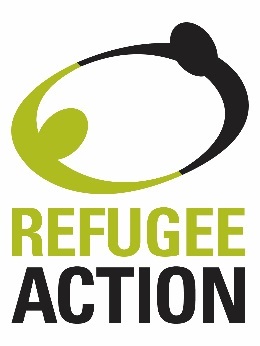 Thank you for your interest in this position at Refugee Action. In this application pack, you will find:Job description (including an equal opportunities monitoring form which will be removed before shortlisting)Application formPlease return your completed application by email, as a Word document, to: recruitment@refugee-action.org.uk. You will receive an automated email message to confirm that we have received your application.Please note that we are unable to accept applications by post. If this presents you with any difficulty, please contact us on 0207 952 1571 or recruitment@refugee-action.org.uk Advice on filling in the application formPlease read through the following notes before completing the application form.It is important to read the job description and person specification carefully before filling in the application form.  A panel will shortlist candidates by comparing the information each candidate gives in their application form to the points listed in the person specification.  Those short-listed for interview will be the candidates who best demonstrate that they meet the points listed in the candidate specification.Please complete the application form electronically (i.e. type it), rather than printing it and completing it by hand. Feel free to increase the size of the text boxes. Keep a copy of your application form; you might find it useful if asked to an interview.Experience, Skills, Understanding and Knowledge:This is the most important part of the application form and it is essential that you complete this as fully as possible. We cannot assume any skills, experience or knowledge that you have and therefore you need to explain how your skills, knowledge, experience and understanding match the points in the person specification.In filling in this section, try to give specific examples so that those shortlisting have evidence as to how you meet the person specification.  For example, do not simply say: “I can take initiative” “I have good communication skills”.  Give an example of when you have done this, how you did it, what you achieved and how your past experience will help you in the post you are applying for. Try to show that you have thought carefully about how the specification applies to you, and your abilities, in particular.Do include details of relevant skills and experience you have gained outside formal work, and through training.Employment & VolunteeringPlease give brief details (dates, job title if appropriate, main duties) of any work experience (paid or unpaid). Do also refer to your work experience (paid or unpaid) in the Experience, Skills, Understanding and Knowledge section where appropriate.Do not send a CV; please fill the application form in.Education & Training Please give brief details of any relevant education or training. FeedbackPlease note that due to the number of applications we receive, we are unable to provide feedback to candidates who are not shortlisted for interview: if you have not heard from us within four weeks of the closing date, please assume that on this occasion your application has not been successful. Shortlisting is completed by a panel of three Refugee Action staff members, who review your application form. Your personal details on the front page of the application form, and the equal opportunities monitoring form at the end are removed by HR before your form is sent to the panel.Thank you for your interest in Refugee Action. We look forward to receiving your application form.  